Griglie di valutazioneGRIGLIA DI VALUTAZIONE TIPOLOGIA A (Analisi e interpretazione di un testo letterario italiano)NB. Il punteggio specifico in centesimi, derivante dalla somma della parte generale e della parte specifica, va riportato a 20 con opportuna proporzione (divisione per 5 + arrotondamento).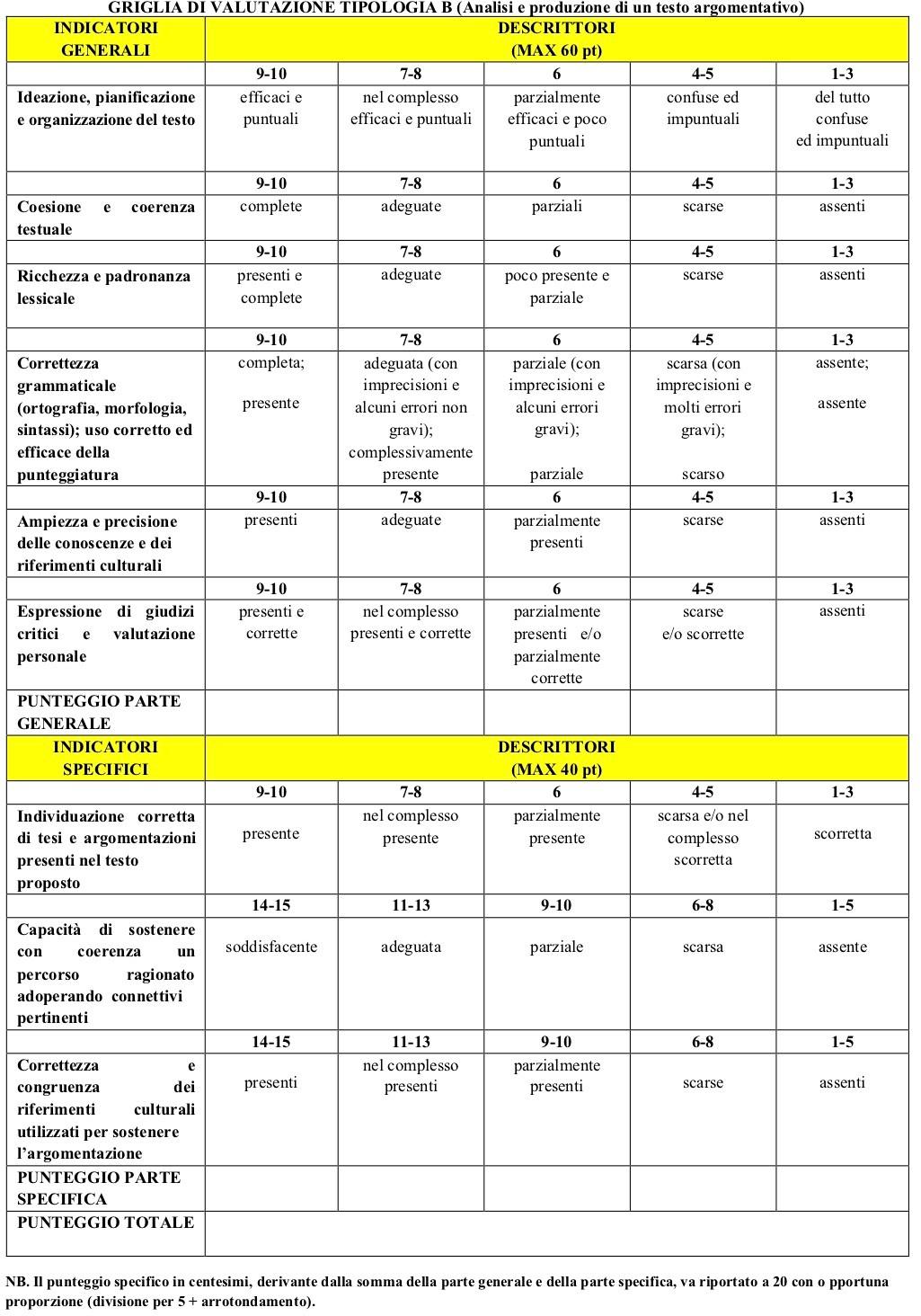 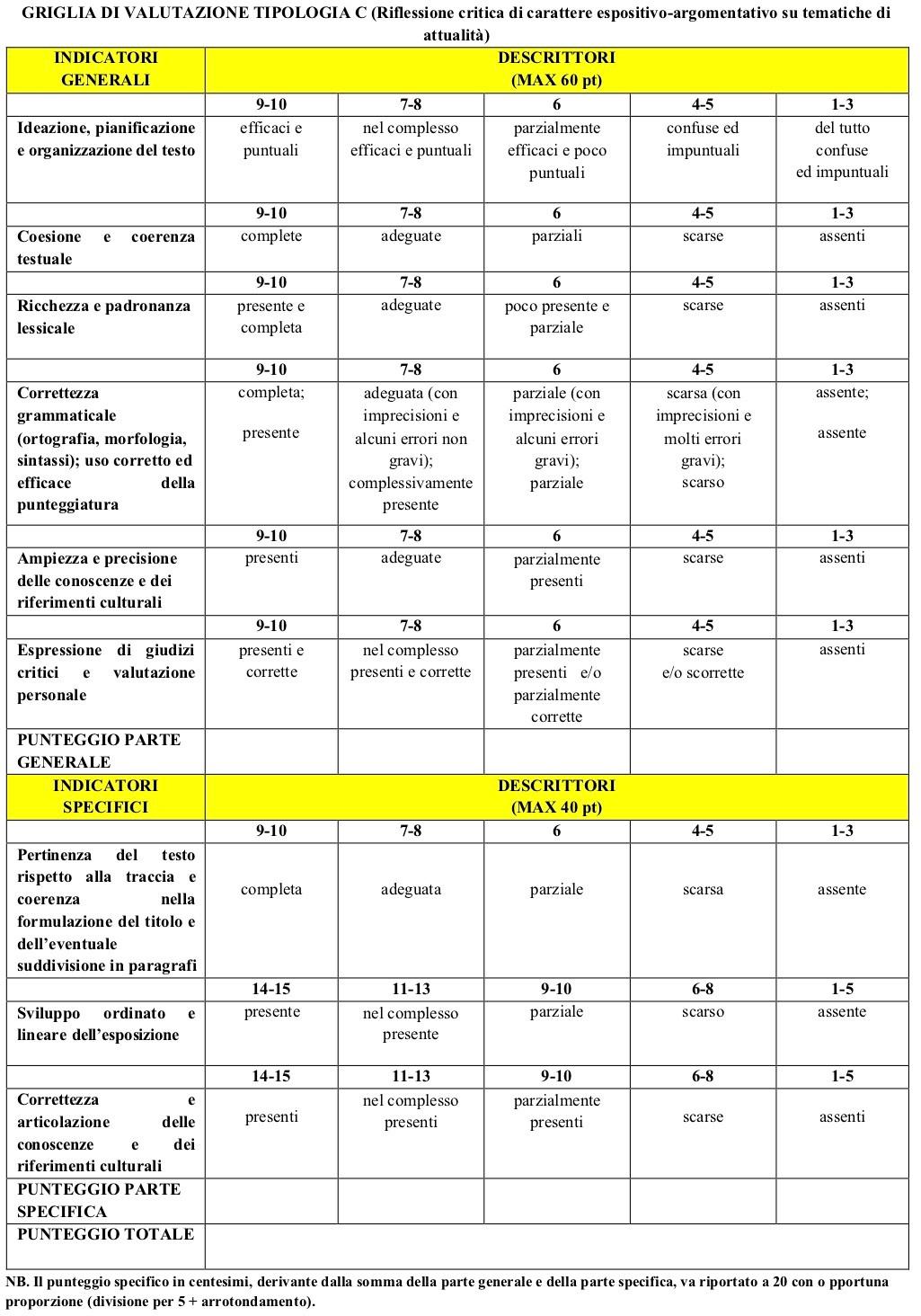 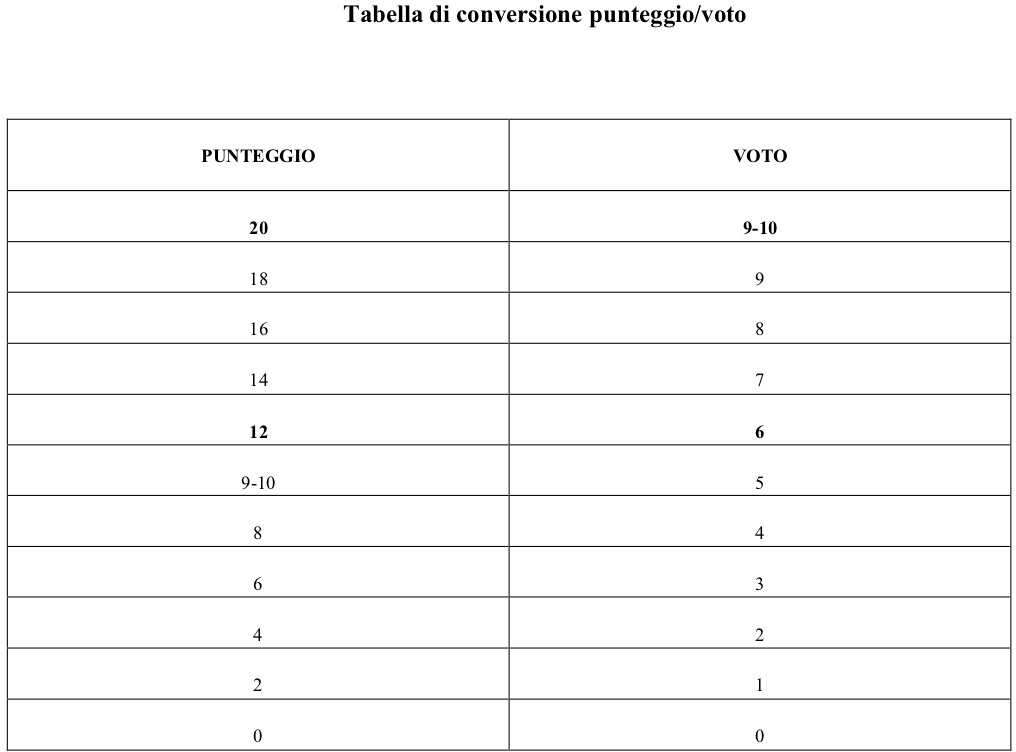 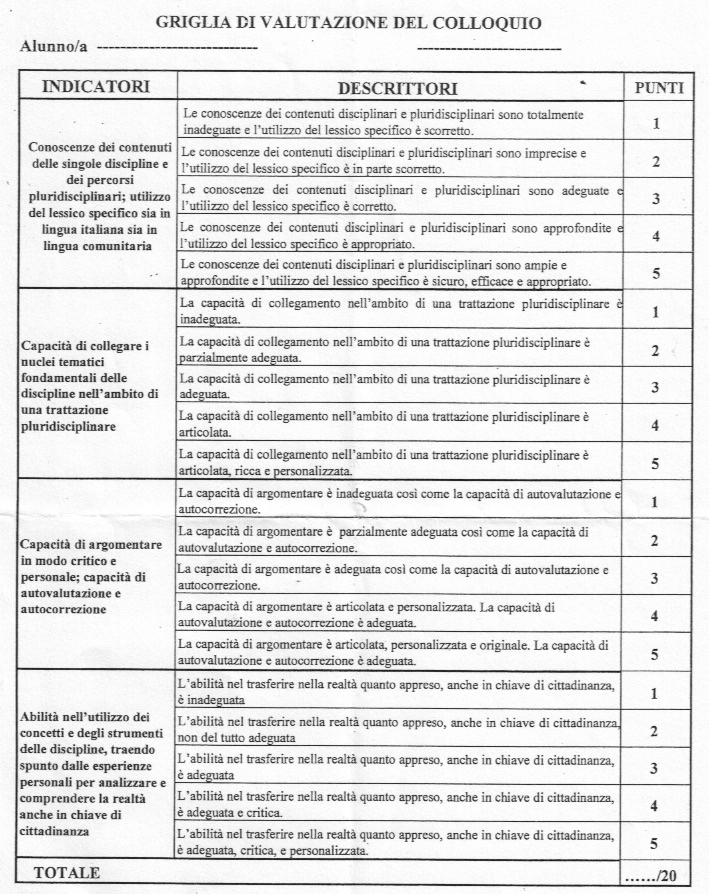 INDICATORIGENERALIDESCRITTORI(MAX 60 pt)DESCRITTORI(MAX 60 pt)DESCRITTORI(MAX 60 pt)DESCRITTORI(MAX 60 pt)DESCRITTORI(MAX 60 pt)9-107-864-51-3Ideazione, pianificazione e organizzazione del testoefficaci e puntualinel complesso efficaci e puntualiparzialmente efficaci e pocopuntualiconfuse ed impuntualidel tutto confuse ed impuntuali9-107-864-51-3Coesione e coerenza testualecompleteadeguateparzialiscarseassenti9-107-864-51-3Ricchezza e padronanza lessicalepresente e completaadeguatepoco presente e parzialescarseassenti9-107-864-51-3Correttezza grammaticale (ortografia, morfologia, sintassi);   uso   corretto  edefficace della punteggiaturacompleta;presenteadeguata (con imprecisioni e alcuni errori non gravi);parziale (con imprecisioni e alcuni errori gravi);scarsa (con imprecisioni e molti errori gravi);assente;assentecomplessivamente presenteparzialescarso9-107-864-51-3Ampiezza e precisione delleconoscenze e dei riferimenti culturalipresentiadeguateparzialmente presentiscarseassenti9-107-864-51-3Espressione di giudizi criticipresenti e correttenel complessoparzialmentescarseassentie valutazione personalepresenti e correttepresenti e/oe/o scorretteparzialmentecorrettePUNTEGGIO	PARTEGENERALEINDICATORI SPECIFICIDESCRITTORI(MAX 40 pt)DESCRITTORI(MAX 40 pt)DESCRITTORI(MAX 40 pt)DESCRITTORI(MAX 40 pt)DESCRITTORI(MAX 40 pt)9-107-864-51-3Rispetto dei vincoli posti dalla consegna (ad esempio, indicazioni di massima circa la lunghezza del testo – se presenti – o indicazioni circa la forma parafrasata o sintetica	dellarielaborazione)completoadeguatoparziale/incompletoscarsoassente9-107-864-51-3Capacità di comprendere il testo nel senso complessivo e nei suoi snodi tematici estilisticicompletaadeguataparzialescarsaassente9-107-864-51-3Puntualità	nell’analisilessicale, sintattica, stilistica e retorica (se richiesta)completaadeguataparzialescarsaassente9-107-864-51-3Interpretazione corretta e articolata del testopresentenel complesso presenteparzialescarsaassentePUNTEGGIO	PARTESPECIFICAPUNTEGGIO TOTALE